OFERTA PORE ODN W NIDZICY 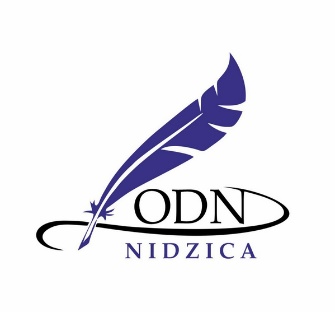 NA ROK SZKOLNY 2020/2021Szkolenie Rad Pedagogicznych Warsztaty	Szkolenia i SeminariaInne formy wsparcia nauczycieliSieci współpracy i samokształceniaGrafik dyżurów doradców metodycznych PORE ODN w Nidzicy
w roku szkolnym 2020/2021Dodatkowo doradcy są do Państwa dyspozycji w poniedziałki w godz. 15:30-16:15 w siedzibie PORE w NidzicyNazwa formyLiczba godzin AdresaciMiejsce realizacjiOsoba odpowiedzialnaUświadomiona Skuteczna Komunikacja we współpracy rodzicami3nauczyciele wszystkich typów szkół/nauczyciele wychowania przedszkolnegoplacówka zgłaszająca zapotrzebowanieMarta Bonalska,Dorota KierzkowskaPraca z uczniem z Autyzmem, Zespółem Aspergera- podnoszenie jakości organizacji pomocy psychologiczno-pedagogicznej w placówce3nauczyciele wszystkich typów szkół/nauczyciele wychowania przedszkolnegoplacówka zgłaszająca zapotrzebowanieMarta BonalskaJak uczyć uczniów uczenia się- myślenie wizualne i nie tylko3nauczyciele wszystkich typów szkół/nauczyciele wychowania przedszkolnegoplacówka zgłaszająca zapotrzebowanieAgnieszka Brodniewicz,Sabina RegułaNarzędzia TIK w codziennej pracy nauczyciela zarówno online jak i stacjonarnie3nauczyciele wszystkich typów szkółplacówka zgłaszająca zapotrzebowanieAgnieszka Brodniewicz,Sabina RegułaMetody i techniki pracy na lekcji służące efektywnej realizacji nowej podstawy programowej4nauczyciele wszystkich typów szkółplacówka zgłaszająca zapotrzebowanieAlina CzajkaPraca domowa ucznia: kiedy, jaka i w jakim celu?  Rozwijanie samodzielności i kreatywności ucznia4nauczyciele wszystkich typów szkółplacówka zgłaszająca zapotrzebowanieAlina Czajka,Dorota Ojrzyńska,Sabina RegułaPreorientacja zawodowa w edukacji przedszkolnej3nauczyciele edukacji przedszkolnejplacówka zgłaszająca zapotrzebowanieDorota KierzkowskaKształtowanie postaw obywatelskich i patriotycznych w praktyce szkolnej. Działania wychowawcze, współpraca z rodzicami i młodzieżą w odpowiedzialnej trosce o dobro Ojczyzny4nauczyciele wszystkich typów szkółplacówka zgłaszająca zapotrzebowanieKs. Andrzej MiduraAlina Czajka,Dorota Ojrzyńska,Kształtowanie postawy przedsiębiorczości i edukacja ekonomiczna3nauczyciele wszystkich typów szkółplacówka zgłaszająca zapotrzebowanieKs. Andrzej Midura,Wojciech NowickiNazwa formyLiczba godzinAdresaciMiejsce realizacjiOsoba odpowiedzialnaQuizizz i Kahoot- aplikacje do tworzenia wirtualnych testów2nauczyciele wszystkich typów szkółSzkoła Podstawowa nr 1 w Nidzicy/onlineAgnieszka BrodniewiczPodnoszenie jakości pomocy psychologiczno-pedagogicznej- warsztaty pisania WOPFU i IPET3wychowawcy/pedagodzy szkolni/specjaliści/nauczyciele współorganizujący kształceniePORE w Nidzicy/ na zaproszenie w wybranej placówce Marta BonalskaNarzędzia TIK na lekcja języka obcego oraz języka mniejszości narodowej3nauczyciele wszystkich typów szkółonlineSabina RegułaWyniki egzaminu z języka polskiego po ósmej klasie a modyfikowanie planu pracy nauczyciela 3nauczyciele języka polskiego szkół podstawowychZSZiO w NidzicyAlina CzajkaWyniki egzaminu maturalnego z języka polskiego a modyfikowanie planu pracy nauczyciela 3nauczyciele języka polskiego szkół ponadpodstawowychZSZiO w NidzicyAlina CzajkaObudowa metodyczna do lektury służąca przygotowaniu ucznia do egzaminu4nauczyciele języka polskiego szkół podstawowych i ponadpodstawowychZSZiO w NidzicyAlina CzajkaEdukacja architektoniczna- ćwiczenia warsztatowe na temat poznawania miasta3nauczyciele edukacji wczesnoszkolnej i przedszkolnejSzkoła Podstawowa nr 1 
w NidzicyDorota Ojrzyńska,Dorota Kierzkowska,edukator zewnętrzny: Katarzyna RoszkowskaWychowanie do wartości przez kształtowanie postaw obywatelskich i patriotycznych. Przestrzeń efektywnej współpracy3nauczyciele wszystkich typów szkółSzkoła Podstawowa nr 2 
w NidzicyKs. Andrzej MiduraWarsztaty emisji głosu4nauczyciele wszystkich typów szkółSzkoła Podstawowa nr 2 
w NidzicyKs. Andrzej Midura,edukator zewnętrzny: Piotr SolorzPrzygotowanie uczniów do egzaminów z języka angielskiego- tworzenie zestawów do utrwalania słownictwa i struktur gramatycznych w aplikacjach internetowych2nauczyciele języka angielskiego wszystkich typów szkółonlineAgnieszka BrodniewiczPorozumienie bez przemocy jako narzędzie profilaktyki przemocy rówieśniczej w szkole cz. I6nauczyciele wszystkich typów szkół/nauczyciele internatów i burs szkolnychonlineMarta BonalskaKs. Andrzej MiduraTaniec w edukacji religijnej4nauczyciele religii i pozostali chętni nauczycieleSzkoła Podstawowa nr 2 w NidzicyKs. Andrzej Midura,edukator zewnętrzny: Piotr SolorzMyślenie wizualne w edukacji2wszyscy nauczycielePORE w Nidzicy/onlineSabina RegułaAutorska innowacja „Matematyka jest wszędzie i pomaga w zrozumieniu świata i samego siebie”6nauczyciele edukacji wczesnoszkolnej najmłodsi stażemSzkoła Podstawowa nr 1 w NidzicyDorota OjrzyńskaPorozumienie bez przemocy jako narzędzie kształtowania postaw i wartości cz. II6nauczyciele wszystkich typów szkół/nauczyciele internatów i burs szkolnychonlineMarta BonalskaKs. Andrzej MiduraPodnoszenie jakości pomocy psychologiczno-pedagogicznej- ewaluacja IPET2wychowawcy/pedagodzy szkolni, nauczyciele współorganizujący kształceniePORE w Nidzicy/ na zaproszenie w wybranej placówce (min. 10 osób)Marta BonalskaJęzykowy escape room2nauczyciele języków obcych wszystkich typów szkółSzkoła Podstawowa nr 1 w NidzicyAgnieszka BrodniewiczMetoda bajek w nauczaniu matematyki6nauczyciele edukacji wczesnoszkolnej najmłodsi stażemSzkoła Podstawowa nr 1 w NidzicyDorota OjrzyńskaEdukacja architektoniczna- gra miejska3nauczyciele edukacji wczesnoszkolnej i przedszkolnejSzkoła Podstawowa nr 1 w NidzicyDorota Ojrzyńska,Dorota Kierzkowska,Edukator zewnętrzny: Katarzyna RoszkowskaDłuższe formy wypowiedzi pisemnej ucznia na egzaminie i w praktyce szkolnej 4nauczyciele języka polskiego szkół podstawowych i ponadpodstawowychZSZiO w NidzicyAlina CzajkaJak doskonalić sprawność językową ucznia?4nauczyciele języka polskiego szkół podstawowych i ponadpodstawowychZSZiO w NidzicyAlina CzajkaO lekturze lektury, czyli jak zachęcić ucznia do czytania4nauczyciele języka polskiego szkół podstawowych i ponadpodstawowychZSZiO w NidzicyAlina Czajka„Jeszcze raz…”- gry i zabawy językowe online2nauczyciele języków obcych wszystkich typów szkółonlineAgnieszka BrodniewiczNazwa FormyLiczba godzinAdresaciMiejsce realizacjiOsoba odpowiedzialnaPodnoszenie jakości organizacji pomocy psychologiczno-pedagogicznej dla dzieci i młodzieży z zaburzeniami lękowymi, w tym z mutyzmem wybiórczym2nauczyciele wszystkich typów szkół/nauczyciele wychowania przedszkolnegoonlineMarta BonalskaMuzykoterapia, czyli jak bawić się muzyką. Aktywizowanie dziecka poprzez zabawę, śpiew, grę na instrumentach i taniec (jesień, zima)10nauczyciele edukacji wczesnoszkolnej i przedszkolnej Szkoła Podstawowa nr 1 w NidzicyDorota Ojrzyńska,Dorota Kierzkowska,edukator zewnętrzny: Kama PalińskaPolubić ocenianie- zasady i kryteria oceniania z języka polskiego4nauczyciele języka polskiego szkół podstawowych i ponadpodstawowychZSZiO w NidzicyAlina CzajkaTechnologie informacyjno-komunikacyjne- codzienność na lekcji języka angielskiego?2nauczyciele języka angielskiego wszystkich typów szkółSzkoła Podstawowa nr 1 w Nidzicy/onlineAgnieszka BrodniewiczUczeń z zachowaniami opozycyjno-buntowniczymi i agresywnymi- pomóc uczniowi, pomóc sobie3nauczyciele wszystkich typów szkół/wychowawcy internatów i burs szkolnychPORE w Nidzicy/ na zaproszenie w wybranej placówce (min. 10 osób)Marta BonalskaPo co się tego uczę? Rozwijanie motywacji na lekcjach języków obcych w szkole podstawowej2nauczyciele języka angielskiego szkół podstawowychSzkoła Podstawowa nr 1 w Nidzicy/onlineAgnieszka BrodniewiczWdrażanie elementów Treningu Umiejętności Społecznych do zajęć wychowania przedszkolnego- kształtowanie postaw, respektowanie norm społecznych3nauczyciele wychowania przedszkolnegoPrzedszkole nr 4 w Nidzicy/ na zaproszenie w wybranej placówce (min. 10 osób)Marta BonalskaDorota Kierzkowska„Mój uczeń nie czyta- dobór techniki nauki czytania, monitorowanie postępów”2nauczyciele edukacji wczesnoszkolnej, nauczyciele współorganizujący kształcenie, terapeuci pedagogiczni, nauczyciele szkół specjalnych/ nauczyciele świetlic szkolnychon-lineMarta BonalskaDorota OjrzyńskaPo co się tego uczę? Rozwijanie motywacji na lekcjach języków obcych w szkole ponadpodstawowej2nauczyciele języka angielskiego szkół ponadpodstawowychSzkoła Podstawowa nr 1 w Nidzicy/onlineAgnieszka BrodniewiczMuzykoterapia, czyli jak bawić się muzyką. Aktywizowanie dziecka poprzez zabawę, śpiew, grę na instrumentach i taniec (wiosna, lato)10nauczyciele edukacji wczesnoszkolnej i przedszkolnej Szkoła Podstawowa nr 1 w NidzicyDorota Ojrzyńska,Dorota Kierzkowska,edukator zewnętrzny: Kama PalińskaWykorzystanie piosenki i filmu na lekcjach języków obcych2nauczyciele języka angielskiego wszystkich typów szkół onlineAgnieszka BrodniewiczKształtowanie cech charakteru uczniów, czyli Logodydaktyka w szkole- poczucie własnej wartości, pozytywne myślenie, proaktywność w działaniu2wychowawcy, internatów, burs/pedagodzy szkolni/nauczyciele współorganizujący kształcenie/nauczyciele świetlic szkolnychonlineMarta BonalskaKształtowanie cech charakteru uczniów: współdziałanie, poczucie obfitości2wychowawcy, internatów, burs/pedagodzy szkolni/nauczyciele współorganizujący kształcenie/nauczyciele świetlic szkolnychonlineMarta BonalskaWspółpraca międzynarodowa między szkołami- gdzie szukać kontaktów? Jak zacząć? Jakie są możliwości?4nauczyciele wszystkich typów szkółPORE w NidzicyAgnieszka Brodniewicz, Sabina Reguła, edukator zewnętrznyRetoryka na lekcjach języka polskiego w szkole średniej4nauczyciele języka polskiego szkół ponadpodstawowychZSZiO w NidzicyAlina Czajka,Konsultant WMODN w Elblągu: Beata GadomskaRodzaj Zakres tematycznyAdresaciMiejsce realizacjiOsoba odpowiedzialnakonsultacje indywidualneanaliza trudnych zachowań uczniów, ustalanie programu modyfikacji zachowań niepożądanych w oparciu o techniki behawioralne, pomoc w konkretyzacji celów IPET, planowaniu pracy edukacyjno-terapeutycznej w oparciu o diagnozę umiejętności i potrzeb uczniawychowawcy szkół, burs i internatów /pedagodzy szkolni/specjaliści/nauczyciele współorganizujący kształcenie/nauczyciele przedmiotów poszukujących wsparcia przy dostosowywaniu wymagań edukacyjnych do potrzeb uczniów ze SPE, nauczyciele wychowania przedszkolnegoPORE w Nidzicy/kontakt telefoniczny/kontakt za pomocą komunikatorów internetowychMarta Bonalskakonsultacje indywidualneanaliza dokumentów związanych z awansem zawodowym (plan rozwoju, sprawozdania okresowe, sprawozdanie końcowenauczyciele przedszkolaPORE w Nidzicy/kontakt telefoniczny/kontakt za pomocą komunikatorów internetowychDorota Kierzkowskakonsultacje indywidualnewsparcie metodyczne nauczycieli przedmiotów w pracy dydaktycznej z uczniemnauczyciele: języka angielskiego, języka mniejszości narodowej- niemiecki, religii, matematyki, wychowania fizycznego, języka polskiego, edukacji wczesnoszkolnej i przedszkolnejw czasie dyżurów (PORE w Nidzicy/kontakt telefoniczny/kontakt za pomocą komunikatorów internetowych/w placówce macierzystej metodyka-zgodnie z grafikiem)Agnieszka Brodniewicz,Alina CzajkaDorota Kierzkowska,Sabina Reguła,Dorota Ojrzyńska,Ks. Andrzej Midura,Marek NachtygalArtur Suwińskikonsultacje zespołowewypracowanie zasad pracy  z konkretnym uczniem ze SPEwychowawcy szkół, burs i internatów /pedagodzy szkolni/specjaliści/nauczyciele współorganizujący kształcenie/nauczyciele przedmiotów poszukujących wsparcia przy dostosowywaniu wymagań edukacyjnych do potrzeb uczniów ze SPE, nauczyciele wychowania przedszkolnegoPORE w Nidzicy /placówka macierzysta zespołu naczucyieli/kontakt za pomocą komunikatorów internetowychMarta Bonalskalekcje otwarte i pokazoweTemat 1: „Wyjątkowy Ktoś”(zajęcia w klasach I-III SP, grupach 0,  oddziałach przedszkolnych, szczególnie w zespołach których jest trudność ze zrozumieniem i akceptacją rówieśnika  z Autyzmem, Zespołem Aspergera, z innym rodzajem niepełnosprawności. Celem zajęć jest kształtowanie postaw: tolerancja, akceptacja oraz kształtowanie cech: poczucie własnej wartości)wychowawcy klas I-III SP, oddziałów przedszkolnych i grup zerowychna zaproszenie dyrektora, nauczyciela w placówce macierzystejMarta Bonalskalekcje otwarte i pokazoweTemat: „Inni a jednak tacy sami”(zajęcia w klasach IV-VIII SP, w szkołach ponadpodstawowych, szczególnie w zespołach których jest trudność ze zrozumieniem i akceptacją rówieśnika  z Autyzmem, Zespołem Aspergera, z innym rodzajem niepełnosprawności. Celem zajęć jest kształtowanie postaw: tolerancja, akceptacja oraz kształtowanie cech: poczucie własnej wartości)wychowawcy klas IV-VIII SP oraz szkół ponadpodstawowychna zaproszenie dyrektora, nauczyciela w placówce macierzystejMarta Bonalskalekcje otwarte i pokazoweTemat: Kodowanie na dywanie – jak uatrakcyjnić proces dydaktyczny.nauczyciele przedszkolaZorganizowana w Przedszkolu nr 4 KRAINA ODKRYWCÓW w NidzicyDorota Kierzkowskalekcje obserwowane połączone z instruktażem metodycznymobserwacja zajęć prowadzonych przez nauczyciela, pomoc w doborze metod i form pracy z uczniem z SPE, bieżące wskazówki skutecznej modyfikacji zachowań niepożądanych uczniów (w przypadku uczniów z zachowaniami agresywnymi i autoagresywnymi)nauczyciele wszystkich typów szkół/nauczyciele wychowania przedszkolnegona zaproszenie dyrektora, nauczyciela w placówce macierzystejMarta Bonalskaopiniowanie programów, publikacji nauczycieli na ich prośbępisanie opinii i recenzji do publikacji stworzonych przez nauczycielinauczyciele wszystkich typów szkół/nauczyciele wychowania przedszkolnegoPORE w NidzicyMarta Bonalska,Agnieszka Brodniewicz,Alina CzajkaDorota Kierzkowska,Sabina Reguła,Dorota Ojrzyńska,Ks. Andrzej Midura,Marek NachtygalArtur Suwińskiopiniowanie pracy nauczyciela na jego wniosekopiniowanie pracy nauczyciela, jako element oceny pracy nauczycielanauczyciele wszystkich typów szkół/nauczyciele wychowania przedszkolnegoPORE w NidzicyMarta Bonalska,Agnieszka Brodniewicz,Alina CzajkaDorota Kierzkowska,Sabina Reguła,Dorota Ojrzyńska,Ks. Andrzej Midura,Marek NachtygalArtur Suwińskiwspółorganizacja konkursów, projektów, akcji społecznychwedług zapotrzebowania nauczycieli, również na zaproszenie dyrektorównauczyciele wszystkich typów szkół/nauczyciele wychowania przedszkolnegoPORE w NidzicyMarta Bonalska,Agnieszka Brodniewicz,Alina CzajkaDorota Kierzkowska,Sabina Reguła,Dorota Ojrzyńska,Ks. Andrzej Midura,Marek NachtygalArtur SuwińskiNazwa sieciAdresaciMiejsceOsoba odpowiedzialnaSieć Nauczycieli Religiinauczyciele religiiSzkoła Podstawowa nr 2 w NidzicyKs. Andrzej MiduraSieć Nauczycieli Edukacji Wczesnoszkolnejnauczyciele edukacji wczesnoszkolnejSzkoła Podstawowa Nr 1 w Nidzicy/ onlineDorota OjrzyńskaSieć Nauczycieli Przedszkolanauczyciele przedszkolaPrzedszkole nr 4 KRAINA ODKRYWCÓWDorota KierzkowskaSieć Pedagogów Specjalnych i Nauczycieli Współorganizujących Kształcenieoligofrenopedagodzy, surdopedagodzy, tyflopedagodzy, nauczyciele współorganizujący kształceniePORE w Nidzicy/onlineMarta BonalskaForum Polonistównauczyciele języka polskiego szkół podstawowych i ponadpodstawowychZSZiO w NidzicyAlina CzajkaSieć Nauczycieli Języka Mniejszości Narodowej oraz Historii i Kultury Mniejszości Narodowejnauczyciele 
JMN i HiKZSO w Nidzicy/onlineSabina Reguła Sieć Anglistównauczyciele języka angielskiego wszystkich typów szkółSzkoła Podstawowa Nr 1 
w Nidzicy/onlineAgnieszka BrodniewiczSieć Nauczycieli Wychowania fizycznegonauczyciele wychowania fizycznego wszystkich typów szkółSzkoła Podstawowa nr 2 
w NidzicyMarek NachtygalSieć Matematykównauczyciele matematyki wszystkich typów szkółZSO w NidzicyArtur SuwińskiDORADCAPRZEDMIOT/
ZAKRESTELEFONE-MAILMIEJSCEDZIEŃ 
I GODZINAMarta BonalskaKształcenie specjalne516990312m.bonalska@pore-nidzica.plPORE ODN w Nidzicy ul. Wyborska 12Poniedziałek 14:45-15:30Alina CzajkaJęzyk polski662062648a.czajka@pore-nidzica.plZSZiO w Nidzicy, ul. Jagiełły 3Wtorek
15:15-16:00Dorota KierzkowskaWychowanie przedszkolne607993403d.kierzkowska@pore-nidzica.plPrzedszkole nr 4 w Nidzicy, ul. Krzywa 7Wtorek15:00-16:00ks. Andrzej MiduraReligia608251091a.midura@pore-nidzica.plsala Wieczernik w kościele Miłosierdzia Bożego, ul. Konopnickiej 15Marek NachtygalWychowanie fizyczne501526115m.nachtygal@pore-nidzica.plSzkoła Podstawowa nr 2 w Nidzicy, ul. Barke 3Środa16:00-16:45Dorota OjrzyńskaEdukacja wczesnoszkolna660745017d.ojrzynska@pore-nidzica.plSzkoła Podstawowa nr 1 w Nidzicy, ul. Kopernika 1Wtorek14:15-15:00Sabina RegułaJęzyk mniejszości narodowej503008106s.regula@pore-nidzica.plZSO Nidzica, ul. Jagiełły 1Środa
14:30-16:00Agnieszka Brodniewicz-Język angielski506922348a.brodniewicz@pore-nidzica.plSzkołą Podstawowa nr 1 w Nidzicy, ul. Kopernika 1Poniedziałek14:15-15:00Artur SuwińskiMatematyka662649738a.suwinski@pore-nidzica.plZSO Nidzica, ul. Jagiełły 1Środa15:30-16:15